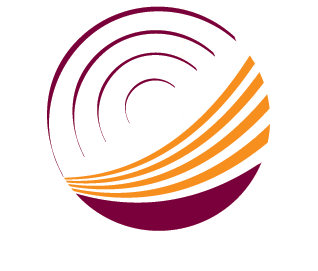 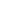 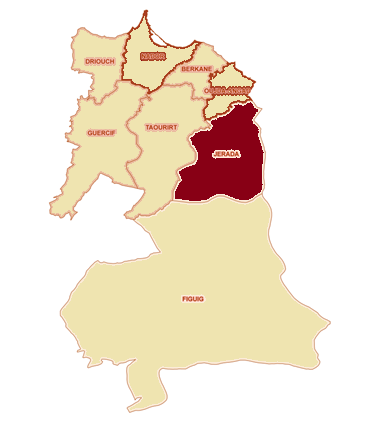 SEPTEMBRE 2016Le recours aux indicateurs démographiques et socio-économiques répondant aux attentes des différents utilisateurs de l’information statistique, exige une connaissance précise de la population, de sa répartition géographique, de sa structure, de son niveau d’instruction, de son activité, de son habitation….A cet effet, de par son exhaustivité, et eu égard aux failles des statistiques de l’état civil, le Recensement Général de la Population et de l’Habitat est considéré comme la principale source de données statistiques permettant de doter les décideurs et les acteurs de données démographiques, économiques et sociales tant au niveau national, régional, provincial qu’au niveau communal. Le Recensement Général de la Population et de l’Habitat 2014 est le sixième recensement réalisé au Maroc depuis son indépendance. L’utilisation de la technologie de la Lecture Automatique des Documents (LAD) pour le traitement des questionnaires a permis de publier la population légale au niveau du pays et ses différentes subdivisions administratives selon ses deux milieux de résidences et ce  dans un délai de trois mois.En outre, le RGPH 2014 a permis également de dégager, dans un temps ultérieur, les différents aspects démographiques et socio-économiques de la population et de quantifier le parc logement selon le type, les équipements et les conditions d’habitat des ménages.Les principaux thèmes présentés par ledit document sont :Les caractéristiques démographiques ;Le niveau d’instruction et de scolarisation de la population ;Les caractéristiques de l’activité économique. La prévalence du handicap ;Les ménages et leurs conditions d’habitation.Par ailleurs, une présentation des définitions des différents indicateurs est insérée à la fin du document.Tableau 01 : Population légale selon les communes de la provinceTableau 01 : Population légale selon les RGPH 2004 et 2014Tableau 02: Population municipale selon le groupe d'âges quinquennal et le sexe Source : RGPH 2014Tableau 0 3 : Population municipale selon le groupe d'âges fonctionnel et le sexeSource : RGPH 2014Tableau 04 : Répartition de la population âgée de 15 ans et plus selon l'état matrimonial et le sexe (%) Source : RGPH 2014Tableau 05 : Pourcentage des célibataires âgés de 15 à 29 ans selon le sexe et le groupe d'âges quinquennal (%)Source : RGPH 2014Tableau 06: Taux de célibat à 55 ans (%) selon le sexe Source : RGPH 2014Tableau 07 : Âge au premier mariage de la population âgée de 15 ans et plus selon le sexeSource : RGPH 2014Tableau 08 : Taux de fécondité (‰) des femmes en âge de procréation et Indice synthétique de fécondité selon les groupes d'âges quinquennalSource : RGPH 2014Tableau 09 : Population âgée de 10 ans et plus selon les langues lues et écrites et le sexe Source : RGPH 2014Tableau 10 : Taux d'analphabétisme de la population âgée de 10 ans (%) et plus selon le sexe Source : RGPH 2014Tableau 11 : Taux d'analphabétisme (%) selon le groupe d'âges et le sexeSource : RGPH 2014Tableau 12: Taux de scolarisation des enfants âgés de 7 à 12 ans selon le sexe  (%)Source : RGPH 2014Tableau 13 : Répartition de la population âgée de 10 ans et plus selon le niveau d'instruction (%)Source : RGPH 2014Tableau 14 : Population selon les langues locales utilisées et le sexe Source : RGPH 2014Tableau 15 : Répartition de la population active selon le sexe (%) Source : RGPH 2014Tableau 16 : Taux net d'activité de la population âgée de 15 ans et plus (%) selon le sexe Source : RGPH 2014Tableau 17 : Taux d'activité (%) selon le groupe d'âges quinquennal et le sexeSource : RGPH 2014Tableau 18 : Répartition de la population active occupée selon la situation dans la profession (%) Source : RGPH 2014Tableau 19: Taux de prévalence du handicap selon le sexe (%)Source : RGPH 2014Tableau 20 : Ménages selon le type de logement occupé Source : RGPH 2014Tableau 21 : Répartition des ménages selon le nombre de pièces occupées (%)Source : RGPH 2014Tableau 22 : Taux d'occupation des logements (Nombre moyen de personnes par pièce) Source : RGPH 2014Tableau 23 : Répartition des ménages selon l'ancienneté du logement (%) Source : RGPH 2014Tableau 24 : Répartition des ménages selon le statut d'occupation de leur logement (%)Source : RGPH 2014Tableau 25 : Proportion des ménages disposant des équipements de base (%)Source : RGPH 2014Tableau 26 : Répartition des ménages dont le logement n'est pas relié à un réseau public de distribution d'eau courante selon le mode d'approvisionnement en eau (%)Source : RGPH 2014Tableau 27: Répartition des ménages dont le logement n'est pas relié à un réseau public de distribution d'électricité selon le mode d'éclairage utilisé (%)Source : RGPH 2014Tableau 28 : Répartition des ménages selon le mode d'évacuation des eaux usées (%)Source : RGPH 2014Tableau 29: Proportion des ménages dotés de certains équipements domestiques (%)Source : RGPH 2014Tableau 30 : Répartition des ménages selon le mode d'évacuation des déchets ménagers (%)Source : RGPH 2014I. POPULATION1. POPULATION LEGALEIl s’agit de l’ensemble de la population résidant, à la date de référence du recensement, sur le territoire national et que l’on peut répartir en deux catégories : 
1-1. POPULATION MUNICIPALEIl s’agit de l’ensemble des individus constituants les ménages ordinaires. Il rentre dans cette catégorie l’ensemble des individus apparentés ou non, vivant d’une manière habituelle sous le même toit et ayant en commun des dépenses alimentaires, vestimentaires et autres. On y distingue les ménages sédentaires et les ménages nomades. Font partie également de la catégorie des ménages ordinaires, les personnes sans-abris ou sans domicile fixe rattachées à un district créé fictivement à cet effet.1-2. POPULATION COMPTEE A PARTLa population dite comptée à part est constituée de l’ensemble des personnes qui, pour des raisons de travail, de santé ou pour des besoins d’éducation et autres, sont obligées de vivre en communauté:
  militaires, gendarmes et forces auxiliaires logés dans les casernes, quartiers, camps ou assimilés;  personnes en traitement pour plus de 6 mois dans les établissements hospitaliers;  détenus dans les établissements pénitentiaires;  pensionnaires des maisons d’éducation surveillée;  personnes recueillies dans les maisons de bienfaisance, les hospices et les asiles;  élèves et étudiants internes à la date de référence du recensement dans tout établissement d’enseignement public ou privé;  ouvriers logés dans les baraquements de chantiers temporaires des travaux publics et n’ayant pas d’autres domiciles habituels.II. CARACTERISTIQUES DEMOGRAPHIQUES1. INDICE SYNTHETIQUE DE FECONDITEC’est le nombre moyen d’enfants nés vivants d’une femme pendant sa vie de procréation normale en se conformant aux taux de fécondité par groupe d’âges pendant l’année de référence. Cet indice représente le niveau de la fécondité du moment.2. PARITE MOYENNE DES FEMMES AGEES DE 45-49 ANSCet indicateur qui exprime la progéniture finale est le nombre moyen d’enfants nés vivants d’une femme âgée de 45 à 49 ans pendant toute sa vie de procréation.3. TAUX DE FECONDITEOn peut le calculer par âge ou pour telle ou telle tranche d’âge afin d’effectuer des comparaisons dans le temps ou pour noter les différences de comportement en matière de fécondité à des âges différents durant la période de procréation (15-49 ans) en ne retenant que les naissances intervenues dans un groupe d'une ou plusieurs générations à une année donnée au numérateur et l'effectif total moyen des générations féminines concernées au dénominateur. 3. TAUX DE CELIBAT DEFINITIFLa proportion des personnes encore célibataires à l’âge de 55 ans.4. AGE MOYEN AU PREMIER MARIAGEL’âge moyen au premier mariage est l’âge moyen d’entrée en première union légitime.III. EDUCATION ET ALPHABETISATION1. TAUX DE SCOLARISATION DES ENFANTS AGES DE 7 ANS A 12 ANSIl s’agit du rapport des enfants âgés de 7 ans à 12 ans ayant été scolarisés au cours de l’année scolaire 2013-2014 par rapport à l’ensemble de la population du même âge.2. TAUX D’ANALPHABETISME DE LA POPULATION AGEE DE 10 ANS ET PLUSC’est le rapport de la population âgée de 10 ans et plus incapable de lire et d’écrire à la population totale du même âge.IV. ACTIVITE ET EMPLOIPOPULATION ACTIVE:La population active est composée de toutes personnes faisant partie de la main d'œuvre disponible pour la production des biens et services, exerçant un travail productif dans une branche d'activité économique ou à la recherche d'un emploi.2. TAUX NET D’ACTIVITELe taux net d’activité est le rapport de la population active (actifs occupés et chômeurs) âgée de 15 ans et plus à la population totale du même âge.3.	CHÖMEUR :Le chômeur est toute personne âgée de 15 ans et plus, qui n'a pas une activité professionnelle et qui est à la recherche d'un emploi. 4. POPULATION ACTIVE OCCUPEE :La population active occupée comprend toutes les personnes, âgées de 7 ans et plus, participant à la production de biens et services pendant une brève période de référence spécifiée (au moins une heure dans selon le RGPH 2014). Elle comprend également toutes les personnes pourvues normalement d'un emploi, mais absentes de leur travail pour un empêchement temporaire. Il s'agit d'un concept large qui englobe tous les types d'emplois, y compris le travail occasionnel, le travail à temps partiel et toutes les formes d'emplois irréguliers. V. CONDITIONS D’HABITAT DES MENAGES1. TAUX D’OCCUPATION DES LOGEMENTSLe taux d’occupation des logements, aussi appelé le nombre moyen d’individus par pièce, est défini par le rapport entre le nombre d’habitants et le nombre de pièces occupées pour une entité géographique donnée.20042004200420042 0142 0142 0142 014TAAM en (%)Taille Moyenne des ménagesTaille Moyenne des ménagesCommuneMarocainsEtrangersPopulationMénagesMarocainsEtrangersPopulationMénagesTAAM en (%)Taille Moyenne des ménagesTaille Moyenne des ménagesCommuneMarocainsEtrangersPopulationMénagesMarocainsEtrangersPopulationMénages04-14RGPH2004RGPH2014Province de Jerada105 532308105 84018 468108 62899108 72720 9830,275,75,2Ain Bni Mathar (Mun.)13 4418513 5262 51916 2315816 2893 1801,885,45,1Jerada (Mun.)43 8704643 9168 12043 4901643 5068 953-0,095,44,9Touissit (Mun.)3 42093 4297163 13433 137721-0,894,84,4Gafait2 65312 6544412 65602 6564860,016,05,5Guenfouda5 737115 7481 0095 59015 5911 167-0,285,74,8Laaouinate3 78913 7906283 86703 8677030,206,05,5Lebkhata2 54602 5463712 61202 6124660,266,95,6Ras Asfour1 679151 6942731 27041 274252-2,816,25,1Sidi Boubker2 79982 8075472 63082 638568-0,625,14,6   Dont Centre: Sidi Boubker1 93931 9423841 88951 894421-0,255,14,5Tiouli6 2131046 3171 0195 19545 199971-1,936,25,4   Dont Centre: Oued El Heimer1 99611 9973681 28201 282275-4,345,44,7Bni Mathar7 08277 0891 1528 86918 8701 4692,276,26,0Mrija2 84012 8414533 35813 3595811,696,35,8Oulad Ghziyel6 48626 4888197 52207 5221 0741,497,97,0Oulad Sidi Abdelhakem2 977182 9954012 20432 207392-3,017,55,620042014Population2 5462 612Marocains2 5462 612Etrangers00Taux d’accroissement annuel moyen (2014/2004) (%)*0,26Poids Démographique de la commune dans la province (%)2,412,40Ménages371466Tailles moyenne des ménages6,95,6Groupe d'âges quinquennalEffectifEffectifEffectifFréquence (%)Fréquence (%)Fréquence (%)Groupe d'âges quinquennalMasculinFémininEnsembleMasculinFémininEnsemble0-4 ans1401512915,45,811,15-9 ans1081112194,14,28,410-14 ans981001983,83,87,615-19 ans1161072234,44,18,520-24 ans1071342414,15,19,225-29 ans1171252424,54,89,330-34 ans1071202274,14,68,735-39 ans1051102154,04,28,240-44 ans77671442,92,65,545-49 ans69721412,62,85,450-54 ans51531042,02,04,055-59 ans4251931,62,03,660-64 ans3138691,21,52,665-69 ans3234661,21,32,570-74 ans2027470,81,01,875 ans et plus4844921,81,73,5Non déclaré0000,00,00,0Ensemble1 2681 3442 61248,551,5100,0Groupe d'âges fonctionnelEffectifEffectifEffectifFréquence (%)Fréquence (%)Fréquence (%)Groupe d'âges fonctionnelMasculinFémininEnsembleMasculinFémininEnsemble5-6 ans4647931,81,83,67-12 ans1141262404,44,89,213-15 ans63501132,41,94,316-18 ans74691432,82,65,519-25 ans1551853405,97,113,026-29 ans941001943,63,87,4État matrimonialMasculinFémininEnsembleCélibataire40,633,236,8Marié58,557,457,9Divorcé0,11,00,6Veuf0,98,44,7Ensemble100,0100,0100,015-19 ans20-24 ans25-29 ansMasculin100,091,669,2Féminin87,952,234,4Ensemble94,269,751,2Taux de célibat à 55 ans (%)Masculin4,1Féminin5,7Ensemble5,0SexeAPMMasculin31,2Féminin28,3Ensemble29,6Groupe d'âges quinquennal(‰)15-19 ans28,020-24 ans67,225-29 ans104,030-34 ans108,335-39 ans90,940-44 ans44,845-49 ans13,9ISF (enfants / femme)2,3Parité moyenne à 45-49 ans (Enfant/Femme)4.0Langues lues et écritesMasculinMasculinFémininFémininEnsembleEnsembleLangues lues et écritesEffectif%Effectif%Effectif%Néant38137,464960,01 03049,0Arabe seule21721,315514,337217,7Arabe et Français32131,521219,653325,4Arabe, Français et Autre langue898,7595,51487,0Arabe et Autre(s) langue(s) sauf Français80,860,6140,7Autre(s) langue(s)00,000,000,0Non déclaré40,410,150,2Ensemble1 020100,01 082100,02 102100,0Taux d'analphabétisme de la population âgée de 10 ans  (%)Masculin37,4Féminin60,0Ensemble49,0Groupe d'âgesMasculinFémininEnsemble10-14 ans5,14,04,515-24 ans9,420,315,125-34 ans29,559,245,035-49 ans50,283,566,850 ans et plus72,898,486,2Ensemble37,460,049,0MasculinFémininEnsembleTaux de scolarisation des enfants âgés de 7 à 12 ans (%)93.093.793.3Niveau d'étude(%)Néant49,0Préscolaire0,4Primaire21,9Secondaire Collégial13,0Secondaire Qualifiant11,2Supérieur4,4Ensemble100,0Langues locales utiliséesMasculinMasculinFémininFémininEnsembleEnsembleLangues locales utiliséesEffectif%Effectif%Effectif%Néant00,010,110,0Darija seule41432,646034,287433,5Darija et Amazigh 83365,785563,61 68864,6Amazigh seule00,010,110,0Non déclaré211,7272,0481,8Ensemble1 268100,01 344100,02 612100,0MasculinFémininEnsemblePopulation active  (%)88,311,7100,0MasculinFémininEnsembleTaux net d'activité74,59,340,9Groupe d'âgesMasculinFémininEnsemble15-19 ans22,46,514,820-24 ans56,112,732,025-29 ans92,312,851,230-34 ans94,414,252,035-39 ans96,210,952,640-44 ans97,49,056,345-49 ans98,611,153,950-54 ans98,07,551,955-59 ans90,52,041,960 ans et plus45,82,123,0Situation dans la profession(%)Employeur0,3Indépendant46,6Salarié41,4Aide familiale11,4Apprenti0,0Autre0,3Ensemble100,0MasculinFémininEnsembleTaux de prévalence du handicap5.55.65.6Type de logementEffectif des ménagesVilla, étage de villa3Appartement0Maison marocaine traditionnelle4Maison marocaine moderne149Bidonville, sommaire2Logement rural295Autre13Ensemble466Nombre de pièces(%)1 pièce19,52 pièces28,83 pièces32,64 pièces13,95 pièces3,06 pièces1,17 pièces0,48 pièces et plus0,6Ensemble100,0Taux d'occupation des logementsLebkhata2,1Âge du logement%Moins de 10 ans20.010 à moins de 20 ans26.220 à moins 50 ans44.450 ans et plus9.4Ensemble100,0Statut d'occupation(%)Propriétaire/Copropriétaire91,9Accédant à la propriété0,0Locataire0,7Logement de fonction0,2Logement gratuit6,6Autre0,7Ensemble100,0Équipement de base(%)Cuisine91,6W.-C.67,8Bain moderne/Douche2,6Bain local37,6Électricité78,8Eau courante50,9Mode d'approvisionnement en eau(%)Fontaine, puits, matfia ou point d’eau équipé19,2Vendeur d’eau potable0,0Puits ou matfia non équipés37,1Source, oued ou ruisseau37,6Autre6,1Ensemble100,0Mode d'éclairage(%)Gaz (butane)61,6Kandyle ou bougie16,2Energie solaire6,1Groupe électrogène0,0Autre16,2Ensemble100,0Mode d'évacuation des eaux usées(%)Réseau public0,9Fosse septique15,2Puits perdu50,6Dans la nature33,3Autre0,0Ensemble100,0Equipement domestique(%)Télévision78,2Radio34,1Téléphone portable92,5Parabole71,1Mode d'évacuation des déchets ménagers(%)Poubelle de la commune0,2Camion commun ou privé0,0Dans la nature98,5Autre1,3Ensemble100,0